The City School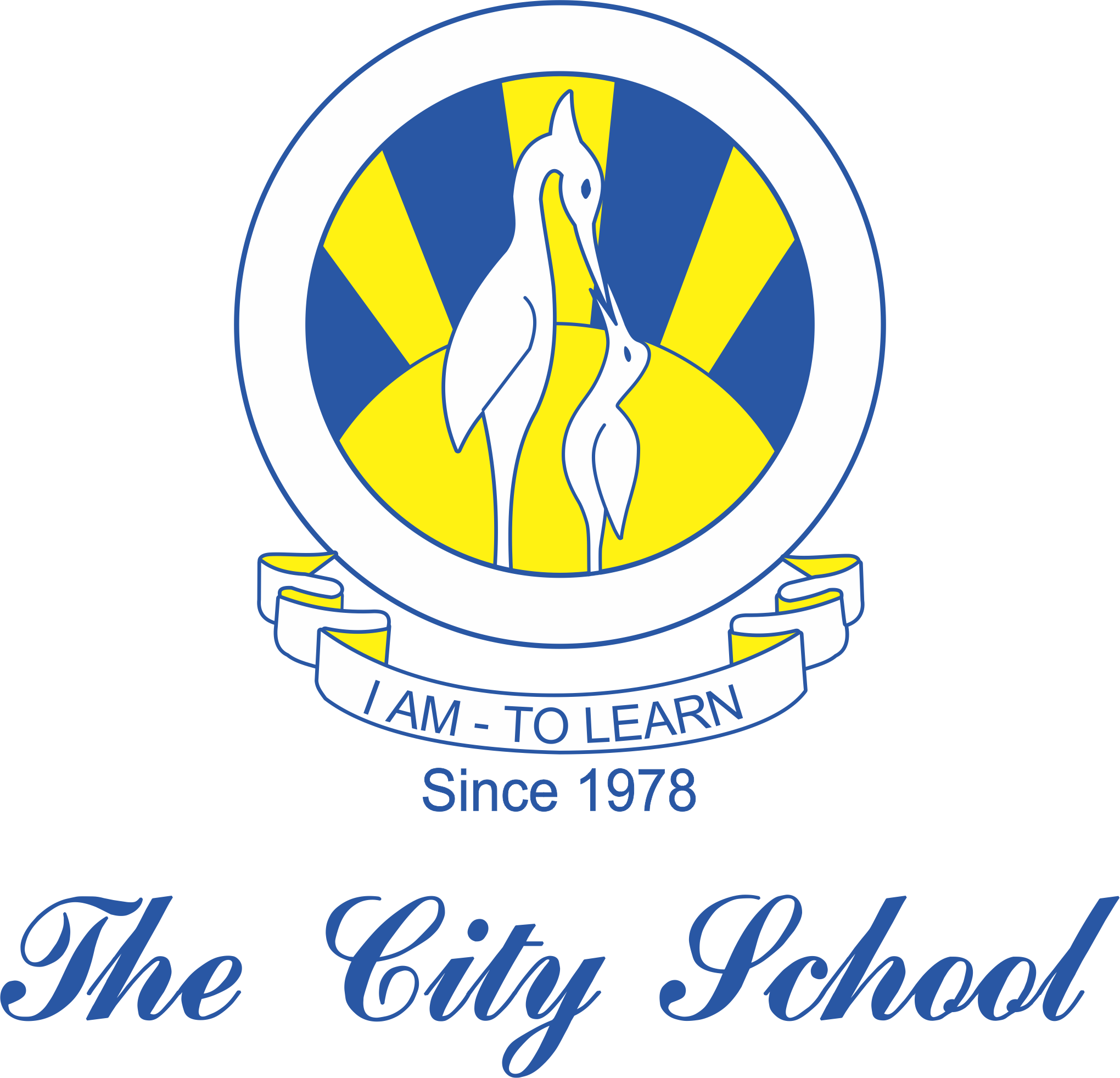 Syllabus of Computer ScienceClass 9Term IChapter 5:  Input and Output DevicesChapter 6: Memory and Data Storage